4. Mai 2023Deutschland hat morgen sein Jahresressourcenbudget aufgebraucht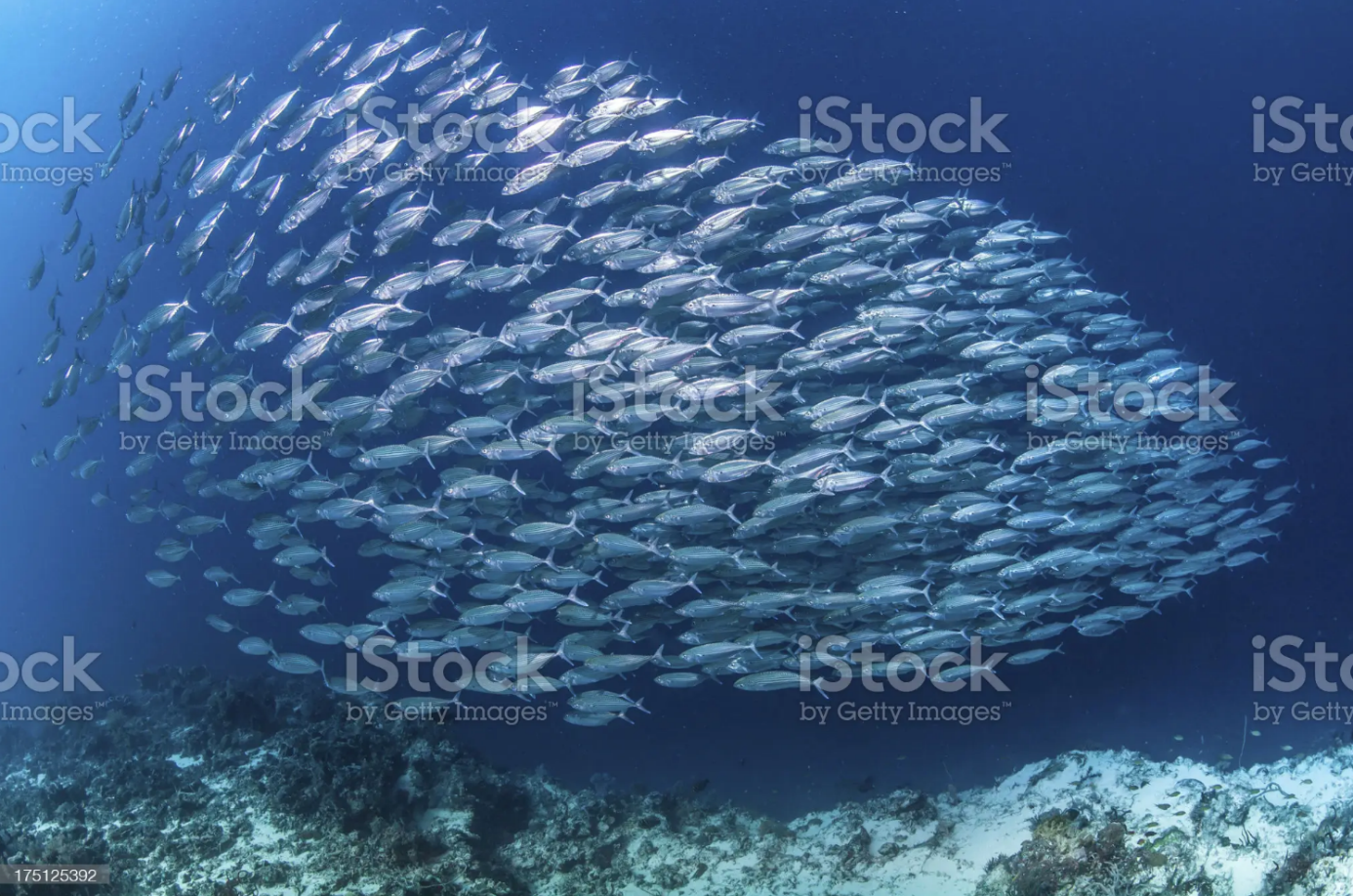 Bis Ende des Jahres kein Budget mehr – was sich in finanzieller Hinsicht niemand wünscht, ist in ökologischer Hinsicht bereits morgen deutschlandweit Realität: In diesem Jahr ist am 4. Mai der German Overshoot Day – der Tag, an dem wir unser Jahresressourcenbudget aufgebraucht haben. Ab morgen leben wir auf Pump; bildlich gesprochen wären für Deutschland demnach fast drei Erden erforderlich, um nachhaltig zu handeln.Wir leben also deutlich über unsere Verhältnisse, und Deutschland ist beim Overshoot Day viel früher dran als die meisten anderen Länder. Zwar steht noch nicht fest, wann genau der „Erderschöpfungstag“ (Earth Overshoot Day) 2023 eintritt, doch fiel er im letzten Jahr auf den 29. Juli – während Deutschland bereits am 5. Mai an der Reihe war. Der German Overshoot Day ist also binnen Jahresfrist im Kalender noch einmal einen Tag vorgerückt. Zum Vergleich: In Jamaika fällt der Overshoot Day 2023 auf den 20. Dezember.Verhältnis von ökologischem Fußabdruck und Biokapazität ist entscheidendDas Datum des Earth Overshoot Day oder eines Country Overshoot Day wird berechnet, indem man den ökologischen Fußabdruck der Menschen (weltweit oder in einem bestimmten Land) ins Verhältnis setzt zur gesamten (weltweiten oder nationalen) Biokapazität. Ab dem Overshoot Day übersteigt die menschliche Nachfrage an natürlichen Ressourcen die jährliche Kapazität zur Reproduktion dieser Ressourcen: Die Bevölkerung entnimmt mehr Holz, Kulturpflanzen und Futtermittel, als auf den Wald-, Acker-, Weideflächen und in den Fischgründen regeneriert werden können; auch emittieren die Menschen deutlich mehr Treibhausgase, als Wälder und Ozeane absorbieren können.Die Footprint Data Foundation, die York University und das Global Footprint Network leisten diese Berechnungen.Autor: Tom Küster (NRW.Energy4Climate)LinkInfografik „Country Overshoot Days 2023“ des Global Footprint NetworkBild (nicht lizenz- und kostenfrei): iStock.com paulbcowell 